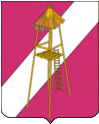 АДМИНИСТРАЦИЯ СЕРГИЕВСКОГО СЕЛЬСКОГО ПОСЕЛЕНИЯ КОРЕНОВСКОГО РАЙОНАПОСТАНОВЛЕНИЕ11.07.2017года                                                                                                                        № 80ст.СергиевскаяО наделении  МУП «Жилищно-коммунальное хозяйство»Сергиевского  сельского поселения  Кореновского  районастатусом  специализированной  службыпо  вопросам  погребения   и  похоронного  делаВ  соответствии  Федеральным  законом  от  12  января 1996 года №  8-ФЗ «О  погребении  и  похоронном  деле», Федеральным  законом  от 06  октября  2003 года № 131- ФЗ «Об общих принципах  организации  местного самоуправления  в  Российской  Федерации»,  Федеральным  Законом  от  14 ноября 2002 года № 161-ФЗ «О  государственных  и  муниципальных  унитарных  предприятиях», Законом  Краснодарского края от 04 февраля 2004 года № 666-КЗ «О погребении и похоронном деле в Краснодарском крае», Законом  Краснодарского края  от 17 ноября 2016г. № 3499-КЗ «О внесении изменений в Закон Краснодарского края «О погребении и похоронном  деле  в Краснодарском  крае»,  уставом  Сергиевского сельского  поселения  Кореновского  района, в  целях  обеспечения  государственных  социальных  гарантий  для  погребения  безродных  или  оказанию  близким  родственникам  или  другим  лицам  гарантированного перечня  услуг  по  погребению  на  безвозмездной  основе  в  пределах  размера  социального  пособия  на  погребение,  администрация  Сергиевского  сельского поселения Кореновского  района,   п о с т а н о в л я е т :              1. Наделить  МУП «Жилищно-коммунальное хозяйство» Сергиевского  сельского поселения  Кореновского  района статусом  специализированной  службы  по  вопросам  погребения  и  похоронного  дела  на  территории  Сергиевского  сельского поселения Кореновского района.                2. Общему отделу администрации Сергиевского сельского поселения Кореновского района (Горгоцкая) обнародовать  настоящее постановление в установленных местах  и обеспечить его размещение (опубликование) на официальном сайте администрации Сергиевского сельского поселения Кореновского района в информационно-телекоммуникационной сети «Интернет».3. Контроль за выполнением настоящего постановления  возложить на постоянную комиссию по вопросам строительства, транспорта, связи, жилищно-коммунального комплекса и предпринимательства (Яровая Т.В.).            4. Постановление вступает в силу после его официального обнародования.ГлаваСергиевского сельского поселения   Кореновского района                                                                           С.А. Басеев                                  